PITTSBURGH JOB CORPS CENTER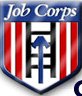 			      FUNDS REQUEST		          ATTACHMENT - AREQUESTER NAME/PAYEEREQUESTER NAME/PAYEEREQUEST DATEREQUEST DATEAMOUNT REQUESTEDAMOUNT REQUESTED$  $  $  $  $  $  REQUIRED DATEREQUIRED DATEDISTRIBUTION OF FUNDS (CHECK ONE):	 CHECK	 PETTY CASH   CREDIT CARDDISTRIBUTION OF FUNDS (CHECK ONE):	 CHECK	 PETTY CASH   CREDIT CARDDISTRIBUTION OF FUNDS (CHECK ONE):	 CHECK	 PETTY CASH   CREDIT CARDDISTRIBUTION OF FUNDS (CHECK ONE):	 CHECK	 PETTY CASH   CREDIT CARDDISTRIBUTION OF FUNDS (CHECK ONE):	 CHECK	 PETTY CASH   CREDIT CARDDISTRIBUTION OF FUNDS (CHECK ONE):	 CHECK	 PETTY CASH   CREDIT CARDDISTRIBUTION OF FUNDS (CHECK ONE):	 CHECK	 PETTY CASH   CREDIT CARDDISTRIBUTION OF FUNDS (CHECK ONE):	 CHECK	 PETTY CASH   CREDIT CARDDISTRIBUTION OF FUNDS (CHECK ONE):	 CHECK	 PETTY CASH   CREDIT CARDDISTRIBUTION OF FUNDS (CHECK ONE):	 CHECK	 PETTY CASH   CREDIT CARDDISTRIBUTION OF FUNDS (CHECK ONE):	 CHECK	 PETTY CASH   CREDIT CARDDISTRIBUTION OF FUNDS (CHECK ONE):	 CHECK	 PETTY CASH   CREDIT CARDDISTRIBUTION OF FUNDS (CHECK ONE):	 CHECK	 PETTY CASH   CREDIT CARDPURCHASE JUSTIFICATION (BE SPECIFIC)PURCHASE JUSTIFICATION (BE SPECIFIC)PURCHASE JUSTIFICATION (BE SPECIFIC)PURCHASE JUSTIFICATION (BE SPECIFIC)PURCHASE JUSTIFICATION (BE SPECIFIC)PURCHASE JUSTIFICATION (BE SPECIFIC)PURCHASE JUSTIFICATION (BE SPECIFIC)PURCHASE JUSTIFICATION (BE SPECIFIC)IF CHECK REQUEST IS SELECTED ABOVE, ONE OF THE FOLLOWING MUST BE CHECKED IF A CHECK MAY NOT BE WRITTENIF CHECK REQUEST IS SELECTED ABOVE, ONE OF THE FOLLOWING MUST BE CHECKED IF A CHECK MAY NOT BE WRITTENIF CHECK REQUEST IS SELECTED ABOVE, ONE OF THE FOLLOWING MUST BE CHECKED IF A CHECK MAY NOT BE WRITTENIF CHECK REQUEST IS SELECTED ABOVE, ONE OF THE FOLLOWING MUST BE CHECKED IF A CHECK MAY NOT BE WRITTENIF CHECK REQUEST IS SELECTED ABOVE, ONE OF THE FOLLOWING MUST BE CHECKED IF A CHECK MAY NOT BE WRITTENIF CHECK REQUEST IS SELECTED ABOVE, ONE OF THE FOLLOWING MUST BE CHECKED IF A CHECK MAY NOT BE WRITTENIF CHECK REQUEST IS SELECTED ABOVE, ONE OF THE FOLLOWING MUST BE CHECKED IF A CHECK MAY NOT BE WRITTENIF CHECK REQUEST IS SELECTED ABOVE, ONE OF THE FOLLOWING MUST BE CHECKED IF A CHECK MAY NOT BE WRITTENIF CHECK REQUEST IS SELECTED ABOVE, ONE OF THE FOLLOWING MUST BE CHECKED IF A CHECK MAY NOT BE WRITTENIF CHECK REQUEST IS SELECTED ABOVE, ONE OF THE FOLLOWING MUST BE CHECKED IF A CHECK MAY NOT BE WRITTENIF CHECK REQUEST IS SELECTED ABOVE, ONE OF THE FOLLOWING MUST BE CHECKED IF A CHECK MAY NOT BE WRITTENIF CHECK REQUEST IS SELECTED ABOVE, ONE OF THE FOLLOWING MUST BE CHECKED IF A CHECK MAY NOT BE WRITTENIF CHECK REQUEST IS SELECTED ABOVE, ONE OF THE FOLLOWING MUST BE CHECKED IF A CHECK MAY NOT BE WRITTENThis was necessary for the well being of a student (s)This was necessary for the well being of a student (s)This was necessary for the well being of a student (s)This was necessary for the well being of a student (s)This was necessary for the well being of a student (s)This was necessary for the well being of a student (s)This was necessary for the well being of a student (s)This was necessary for the well being of a student (s)This was necessary for the well being of a student (s)This was necessary for the well being of a student (s)This was necessary for the well being of a student (s)This was necessary for the well being of a student (s)This check was necessary for the protection of Center propertyThis check was necessary for the protection of Center propertyThis check was necessary for the protection of Center propertyThis check was necessary for the protection of Center propertyThis check was necessary for the protection of Center propertyThis check was necessary for the protection of Center propertyThis check was necessary for the protection of Center propertyThis check was necessary for the protection of Center propertyThis check was necessary for the protection of Center propertyThis check was necessary for the protection of Center propertyThis check was necessary for the protection of Center propertyThis check was necessary for the protection of Center propertyREQUESTER SIGNATUREREQUESTER SIGNATUREREQUESTER SIGNATUREREQUESTER SIGNATUREMANAGERS SIGNATUREMANAGERS SIGNATUREMANAGERS SIGNATUREMANAGERS SIGNATUREDEPARTMENT DIRECTOR APPROVALDEPARTMENT DIRECTOR APPROVALDEPARTMENT DIRECTOR APPROVALDEPARTMENT DIRECTOR APPROVALDEPARTMENT DIRECTOR APPROVALFINANCE DIRECTOR APPROVALFINANCE DIRECTOR APPROVALFINANCE DIRECTOR APPROVALFINANCE DIRECTOR APPROVALFINANCE DIRECTOR APPROVALFINANCE DIRECTOR APPROVALCENTER DIRECTOR APPROVALCENTER DIRECTOR APPROVALCENTER DIRECTOR APPROVALCENTER DIRECTOR APPROVALCENTER DIRECTOR APPROVALCENTER DIRECTOR APPROVALCENTER DIRECTOR APPROVAL*** PLEASE NOTE ****** PLEASE NOTE ****** PLEASE NOTE ****** PLEASE NOTE ****** PLEASE NOTE ****** PLEASE NOTE ****** PLEASE NOTE ****** PLEASE NOTE ****** PLEASE NOTE ****** PLEASE NOTE ****** PLEASE NOTE ****** PLEASE NOTE ****** PLEASE NOTE ***Authority is hereby granted to deduct the amount advanced to me from my payroll check if I do not return receipts and reconcile with the accounting department within FIVE (5) business days after receipt.Check # ______ Amount $________ Received by: _________________________ Date: ____________Authority is hereby granted to deduct the amount advanced to me from my payroll check if I do not return receipts and reconcile with the accounting department within FIVE (5) business days after receipt.Check # ______ Amount $________ Received by: _________________________ Date: ____________Authority is hereby granted to deduct the amount advanced to me from my payroll check if I do not return receipts and reconcile with the accounting department within FIVE (5) business days after receipt.Check # ______ Amount $________ Received by: _________________________ Date: ____________Authority is hereby granted to deduct the amount advanced to me from my payroll check if I do not return receipts and reconcile with the accounting department within FIVE (5) business days after receipt.Check # ______ Amount $________ Received by: _________________________ Date: ____________Authority is hereby granted to deduct the amount advanced to me from my payroll check if I do not return receipts and reconcile with the accounting department within FIVE (5) business days after receipt.Check # ______ Amount $________ Received by: _________________________ Date: ____________Authority is hereby granted to deduct the amount advanced to me from my payroll check if I do not return receipts and reconcile with the accounting department within FIVE (5) business days after receipt.Check # ______ Amount $________ Received by: _________________________ Date: ____________Authority is hereby granted to deduct the amount advanced to me from my payroll check if I do not return receipts and reconcile with the accounting department within FIVE (5) business days after receipt.Check # ______ Amount $________ Received by: _________________________ Date: ____________Authority is hereby granted to deduct the amount advanced to me from my payroll check if I do not return receipts and reconcile with the accounting department within FIVE (5) business days after receipt.Check # ______ Amount $________ Received by: _________________________ Date: ____________Authority is hereby granted to deduct the amount advanced to me from my payroll check if I do not return receipts and reconcile with the accounting department within FIVE (5) business days after receipt.Check # ______ Amount $________ Received by: _________________________ Date: ____________Authority is hereby granted to deduct the amount advanced to me from my payroll check if I do not return receipts and reconcile with the accounting department within FIVE (5) business days after receipt.Check # ______ Amount $________ Received by: _________________________ Date: ____________Authority is hereby granted to deduct the amount advanced to me from my payroll check if I do not return receipts and reconcile with the accounting department within FIVE (5) business days after receipt.Check # ______ Amount $________ Received by: _________________________ Date: ____________Authority is hereby granted to deduct the amount advanced to me from my payroll check if I do not return receipts and reconcile with the accounting department within FIVE (5) business days after receipt.Check # ______ Amount $________ Received by: _________________________ Date: ____________Authority is hereby granted to deduct the amount advanced to me from my payroll check if I do not return receipts and reconcile with the accounting department within FIVE (5) business days after receipt.Check # ______ Amount $________ Received by: _________________________ Date: ____________FOR ACCOUNTING USE ONLYFOR ACCOUNTING USE ONLYFOR ACCOUNTING USE ONLYFOR ACCOUNTING USE ONLYFOR ACCOUNTING USE ONLYFOR ACCOUNTING USE ONLYFOR ACCOUNTING USE ONLYFOR ACCOUNTING USE ONLYFOR ACCOUNTING USE ONLYFOR ACCOUNTING USE ONLYFOR ACCOUNTING USE ONLYFOR ACCOUNTING USE ONLYFOR ACCOUNTING USE ONLYAccount CodeAccount CodeAccount Code######DateDate__ __/__ __/ __ ____ __/__ __/ __ __GP Entry By (signature)GP Entry By (signature)GP Entry By (signature)GP Entry DateGP Entry DateReconciliation DateReconciliation DateReconciliation DateReconciled ByReconciled ByReconciled ByReconciled ByReconciliation Journal Entry                  DR Acct.                      CR Acct.Reconciliation Journal Entry                  DR Acct.                      CR Acct.Reconciliation Journal Entry                  DR Acct.                      CR Acct.Reconciliation Journal Entry                  DR Acct.                      CR Acct.Reconciliation Journal Entry                  DR Acct.                      CR Acct.Reconciliation Journal Entry                  DR Acct.                      CR Acct.Journal Entry DateJournal Entry DateJournal Entry DateJournal Entered by:Journal Entered by:Journal Entered by:Journal Entered by:Reconciliation Journal Entry                  DR Acct.                      CR Acct.Reconciliation Journal Entry                  DR Acct.                      CR Acct.Reconciliation Journal Entry                  DR Acct.                      CR Acct.Reconciliation Journal Entry                  DR Acct.                      CR Acct.Reconciliation Journal Entry                  DR Acct.                      CR Acct.Reconciliation Journal Entry                  DR Acct.                      CR Acct.